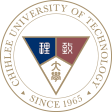 College of International Business and Foreign Language, Chihlee University of Technology International Conference“Triangular Relations among Latin America, China and the US”Date: March 23, Wednesday, 2016Venue: International Conference Hall, Chihlee University of TechnologyOrganizer: Center for Latin American Economy and Trade Studies, College of International Business and Foreign Languages, Chihlee University of Technology Sponsor:  Ministry of EducationTimeTopicContentContent09:00~09:30RegistrationRegistrationRegistration09:30~09:40Opening CeremonyDr. Shin-Chang Shan (尚世昌博士)President, Chihlee University of TechnologyDr. Shin-Chang Shan (尚世昌博士)President, Chihlee University of Technology09:40~10:10Key-note SpeechLiving in an Unsettled Time: Disruptive Politics Threatens Global Harmony and ProsperityH.E. Ambassador Dr. Jorge Pinto(Former Undersecretary for Ministry of Foreign Affairs of Mexico)Living in an Unsettled Time: Disruptive Politics Threatens Global Harmony and ProsperityH.E. Ambassador Dr. Jorge Pinto(Former Undersecretary for Ministry of Foreign Affairs of Mexico)10:10~10:30Coffee BreakCoffee BreakCoffee Break10:30~12:00Co-Chair: H.E. Ambassador Marta Chang de Tsien (Republic of El Salvador)Co-Chair: H.E. Ambassador Marta Chang de Tsien (Republic of El Salvador)Co-Chair: H.E. Ambassador Marta Chang de Tsien (Republic of El Salvador)10:30~12:00Co-Chair: Dr. Chung-chain Teng (National Chengchi University)Co-Chair: Dr. Chung-chain Teng (National Chengchi University)Co-Chair: Dr. Chung-chain Teng (National Chengchi University)10:30~12:00Panel 1 : Changing Triangular RelationsTopicsPresenters10:30~12:00Panel 1 : Changing Triangular Relations1.China, Taiwan and Central AmericaYu-chin Ko,(Associate Researcher, Institute of International Relations)10:30~12:00Panel 1 : Changing Triangular Relations2. China in Latin America: Angel o Diablo?Antonio Yang, (Director, Dept. of Latin American & Africa Studies, Prospect Foundation)10:30~12:00Panel 1 : Changing Triangular Relations3.Adopting Cross-Regionalism in China-Latin America-US Triangular RelationsYin-Shi Wu, (Assistant Professor, Chihlee University of Technology)12:00~13:20Lunch Lunch Lunch 13:30~15:00Co-Chair: H.E. Ambassador Marcial Bobadilla Guillén (Republic of Paraguay)Co-Chair: H.E. Ambassador Marcial Bobadilla Guillén (Republic of Paraguay)Co-Chair: H.E. Ambassador Marcial Bobadilla Guillén (Republic of Paraguay)13:30~15:00Co-Chair: Director Fabio Guimaraes Franco (Commercial Office of Brazil to Taipei)Co-Chair: Director Fabio Guimaraes Franco (Commercial Office of Brazil to Taipei)Co-Chair: Director Fabio Guimaraes Franco (Commercial Office of Brazil to Taipei)13:30~15:00Panel 2 : MercosurTopicsPresenters 13:30~15:00Panel 2 : Mercosur1.“Tell me quando, quando, quando”Reassessing Chinese-funded Infrastructure Projects in ArgentinaJuan Uriburu,(CEO, Chinese Affairs, Electroingenieria, Argentina)13:30~15:00Panel 2 : Mercosur2.China’s Strategic Partnerships and its Impacts on Brazil-US RelationsMoises Lopes de Souza(Deputy Director, South China Sea Think Tank)13:30~15:00Panel 2 : Mercosur3.Venezuela-China’s Petro-Diplomacy and Its Implications for USCarlos Chen (Associate Professor, Chihlee University of Technology)15:00~15:30Coffee BreakCoffee BreakCoffee Break 15:30~17:00Co-Chair: Director Juan Manuel González Bustos (Mexico Trade and Cultural Office) Co-Chair: Director Juan Manuel González Bustos (Mexico Trade and Cultural Office) Co-Chair: Director Juan Manuel González Bustos (Mexico Trade and Cultural Office)  15:30~17:00Co-Chair: Director Pedro A. Guevara (Commercial Office of Peru in Taipei)Co-Chair: Director Pedro A. Guevara (Commercial Office of Peru in Taipei)Co-Chair: Director Pedro A. Guevara (Commercial Office of Peru in Taipei) 15:30~17:00Mr. Ari Ben Saks (Trade Counselor , Promexico, Mexico Trade and Cultural Office) Pacific Alliance presentationMr. Ari Ben Saks (Trade Counselor , Promexico, Mexico Trade and Cultural Office) Pacific Alliance presentationMr. Ari Ben Saks (Trade Counselor , Promexico, Mexico Trade and Cultural Office) Pacific Alliance presentation 15:30~17:00Panel 3 : Pacific AllianceTopicsPresenters 15:30~17:00Panel 3 : Pacific Alliance1. Development at the Base of the Pyramid: Peru’s Inclusive Business Initiative for attracting Investment in Asia-Pacific RegionFlorencia Huang:(Assistant Professor, College of International Studies, Tamkang University) 15:30~17:00Panel 3 : Pacific Alliance2. Having Mexico as a Platform: The Role of Taiwan in the North American Regional Economic Integration Process Fabricio Antonio Fonseca (PhD candidate, National Chengchi University) 15:30~17:00Panel 3 : Pacific Alliance3.Taiwan’s Meat Politics in Latin AmericaFernado Schmidt:( PhD candidate, National Chengchi University) 15:30~17:00Panel 3 : Pacific Alliance4. Cultivating Peace: a step forward to Colombia’s Rural developmentSilvia Medina (Associate Researcher, Chihlee University of Technology) Closing CeremonyClosing CeremonyClosing Ceremony